Company Name: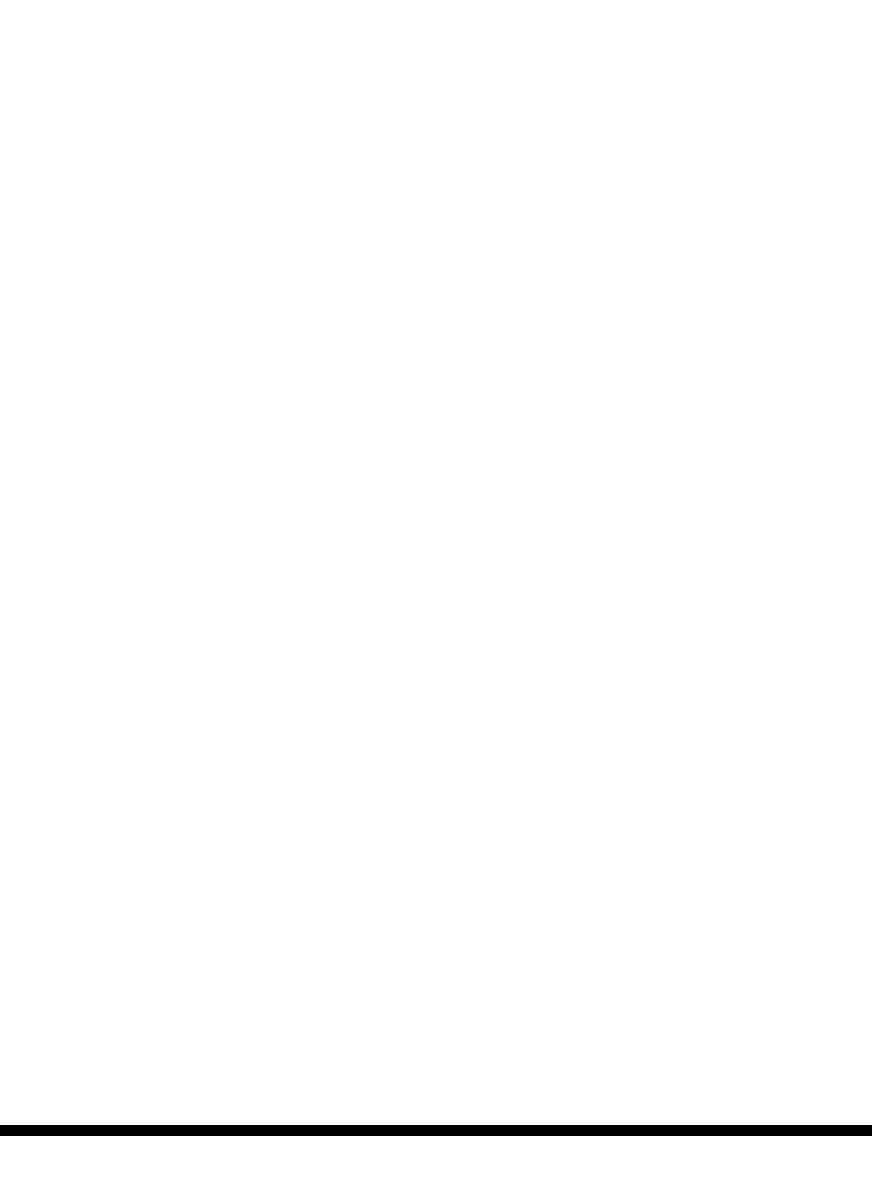 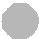 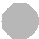 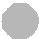 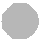 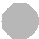 Address:CityFax cover sheetTo:	From:Fax:	Fax:Phone:	Phone:Date:	# of pages:SubjectUrgentFor Review Please Comment Please Reply Please recycle